Titolo e Argomento(Quale frase userei per descrivere l’essenza dell’U.D.A.?)
Mi aiuta a cogliere l’essenziale dell’apprendimento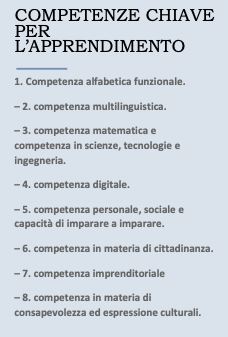  Competenze da sviluppare- comprese quelle sociali/ Nodo o operazione mentale (lavoro in modo trasversale per raggiungere competenzeSCEGLI E SCRIVI Competenze da sviluppare- comprese quelle sociali/ Nodo o operazione mentale (lavoro in modo trasversale per raggiungere competenzeSCEGLI E SCRIVIRisultati attesi(per alunni e per insegnante) (Quali cambiamenti vorrei producesse nei ragazzi?) Vorrei che.. Vorrei che..Abilità/ Conoscenze/attitudiniQuali  fatti e contenuti/Procedure- abilità/atteggiamenti  CONOSCENZE ABILITA’ATTEGGIAMENTIATTEGGIAMENTICONOSCENZE E PREREQUISITI Quale cassetto della memoria apriamo oggi?ATTIVITÀ/ ESPERIENZAATTIVITÀ/ ESPERIENZASequenza attività (descrizione)USA IL WHERE 1Cosa farò io e cosa faranno i ragazzi? Come motivare i ragazzi e creare l’interesse? Come attivare le preconoscenze? Come studieranno i materiali? Come condividerò i materiali prodotti? Quale sequenza di apprendimento e insegnamento organizzo? In quale modo spingerò ad applicare le conoscenze esercitate?Autovalutazione/ValutazioneCome concludo l’attività?TENENDO SEMPRE PRESENTI LE TRE DIMENSIONI DEL CAPRE/ FARE/COINVOLGEREStrumenti di mediazione didattica-per DSA e BES(Di quali mediatori didattici ho bisogno per personalizzare l’intervento? (Su che cosa personalizzo: conoscenze, abilità atteggiamenti, ecc..) e relativamente a quali discipline o ambito disciplinare – chiarire il legame con quanto dichiarato nel PDP (Quale tipo di personalizzazione? Differenziazione di metodi; riduzione di contenuti; approfondimenti e spiegazioni aggiuntive… CAPIRE/FARE COINVOLGERE;)  Sequenza attività (descrizione)USA IL WHERE 1Cosa farò io e cosa faranno i ragazzi? Come motivare i ragazzi e creare l’interesse? Come attivare le preconoscenze? Come studieranno i materiali? Come condividerò i materiali prodotti? Quale sequenza di apprendimento e insegnamento organizzo? In quale modo spingerò ad applicare le conoscenze esercitate?Autovalutazione/ValutazioneCome concludo l’attività?TENENDO SEMPRE PRESENTI LE TRE DIMENSIONI DEL CAPRE/ FARE/COINVOLGEREStrumenti di mediazione didattica-per DSA e BES(Di quali mediatori didattici ho bisogno per personalizzare l’intervento? (Su che cosa personalizzo: conoscenze, abilità atteggiamenti, ecc..) e relativamente a quali discipline o ambito disciplinare – chiarire il legame con quanto dichiarato nel PDP (Quale tipo di personalizzazione? Differenziazione di metodi; riduzione di contenuti; approfondimenti e spiegazioni aggiuntive… CAPIRE/FARE COINVOLGERE;)  Sequenza attività (descrizione)USA IL WHERE 1Cosa farò io e cosa faranno i ragazzi? Come motivare i ragazzi e creare l’interesse? Come attivare le preconoscenze? Come studieranno i materiali? Come condividerò i materiali prodotti? Quale sequenza di apprendimento e insegnamento organizzo? In quale modo spingerò ad applicare le conoscenze esercitate?Autovalutazione/ValutazioneCome concludo l’attività?TENENDO SEMPRE PRESENTI LE TRE DIMENSIONI DEL CAPRE/ FARE/COINVOLGEREStrumenti di mediazione didattica-per DSA e BES(Di quali mediatori didattici ho bisogno per personalizzare l’intervento? (Su che cosa personalizzo: conoscenze, abilità atteggiamenti, ecc..) e relativamente a quali discipline o ambito disciplinare – chiarire il legame con quanto dichiarato nel PDP (Quale tipo di personalizzazione? Differenziazione di metodi; riduzione di contenuti; approfondimenti e spiegazioni aggiuntive… CAPIRE/FARE COINVOLGERE;)  CAPIRE Tanti modi per ricevere e comprendere le informazioni Schede didattiche / video lezioni ..DOCENTE (Cosa fa e cosa usa):ALUNNI (Cosa fa e cosa usa):DOCENTE (Cosa fa e cosa usa):ALUNNI (Cosa fa e cosa usa):FARE  Tanti modi per produrre e mostrare quello che si conosce e si sa fareDOCENTE (Cosa fa e cosa usa): ALUNNI (Cosa fa e cosa usa):DOCENTE (Cosa fa e cosa usa): ALUNNI (Cosa fa e cosa usa):COINVOLGERETanti modi per sostenere l’interesse e la motivazioneDOCENTE (Cosa fa e cosa usa):ALUNNI (Cosa fa e cosa usa):DOCENTE (Cosa fa e cosa usa):ALUNNI (Cosa fa e cosa usa):TempiMateriali e spazi1W (Come aiuto gli studenti a sapere dove è diretta la lezione)H (Come aggancerò gli studenti-in-motivazione /interesse) CATTURARE L’ATTENZIONE/un rompicapo… Come aggancio le preconosenze? Come valuto il tipo di conoscenze pregresse rispetto all’argomento?E (Quali esperienze farò sperimentare ai ragazzi per facilitare la comprensione) Inizio dell’attività/Momento in cui personalizzare la presentazione dell’esperienza/spiegazione…/Valutazione durante l’apprendimento: monitorare l’apprendimento durante l’insegnamento.R (Come farò ripensare i ragazzi all’esperienza per comprendere il concetto sottostante) Applicazione :attività pratiche di uso delle conoscenze/ Richiamo alla memoria: come stimolare la memoria/ Come far riflettere sul nuovo apprendimento?E (Quali procedure /strutture/modi di autovalutazione/valutazione intendo usare per verificare quanto è avvenuto in classe?) autovalutazione /Post valutazione: colgo evidenze che qualcosa è cambiato? Rendo partecipi anche gli studenti1W (Come aiuto gli studenti a sapere dove è diretta la lezione)H (Come aggancerò gli studenti-in-motivazione /interesse) CATTURARE L’ATTENZIONE/un rompicapo… Come aggancio le preconosenze? Come valuto il tipo di conoscenze pregresse rispetto all’argomento?E (Quali esperienze farò sperimentare ai ragazzi per facilitare la comprensione) Inizio dell’attività/Momento in cui personalizzare la presentazione dell’esperienza/spiegazione…/Valutazione durante l’apprendimento: monitorare l’apprendimento durante l’insegnamento.R (Come farò ripensare i ragazzi all’esperienza per comprendere il concetto sottostante) Applicazione :attività pratiche di uso delle conoscenze/ Richiamo alla memoria: come stimolare la memoria/ Come far riflettere sul nuovo apprendimento?E (Quali procedure /strutture/modi di autovalutazione/valutazione intendo usare per verificare quanto è avvenuto in classe?) autovalutazione /Post valutazione: colgo evidenze che qualcosa è cambiato? Rendo partecipi anche gli studenti1W (Come aiuto gli studenti a sapere dove è diretta la lezione)H (Come aggancerò gli studenti-in-motivazione /interesse) CATTURARE L’ATTENZIONE/un rompicapo… Come aggancio le preconosenze? Come valuto il tipo di conoscenze pregresse rispetto all’argomento?E (Quali esperienze farò sperimentare ai ragazzi per facilitare la comprensione) Inizio dell’attività/Momento in cui personalizzare la presentazione dell’esperienza/spiegazione…/Valutazione durante l’apprendimento: monitorare l’apprendimento durante l’insegnamento.R (Come farò ripensare i ragazzi all’esperienza per comprendere il concetto sottostante) Applicazione :attività pratiche di uso delle conoscenze/ Richiamo alla memoria: come stimolare la memoria/ Come far riflettere sul nuovo apprendimento?E (Quali procedure /strutture/modi di autovalutazione/valutazione intendo usare per verificare quanto è avvenuto in classe?) autovalutazione /Post valutazione: colgo evidenze che qualcosa è cambiato? Rendo partecipi anche gli studenti